CONCESSIELEIDRAADConcessie van openbare dienst met als voorwerp de uitbating van een kinderdagverblijf in de Landbouwweg te HEMIKSEMGEMEENTE HEMIKSEMConcessie van openbare dienstArtikel 1 .	Voorwerp van de concessie Voorliggende Concessieleidraad heeft tot voorwerp de concessie van openbare dienst met als voorwerp de uitbating van het kinderdagverblijf, Landbouwweg 17 te Hemiksem.De concessie verleent het recht, onder de voorwaarden bepaald in de (ontwerp-) concessieovereenkomst voor de uitbating van een kinderdagverblijf. De bepalingen van de concessieovereenkomst zijn onderhandelbaar.Opgelet: de reglementering inzake overheidsopdrachten is NIET van toepassing op onderhavige concessie. Onderhavige procedure wordt wel gevoerd met toepassing van de beginselen van behoorlijk bestuur, transparantie, eerlijke mededinging en gelijkheid. De reglementering inzake handelshuur is NIET van toepassing op onderhavige concessie. Het betreft immers geen handelshuurovereenkomst.Artikel 2.	Identiteit van de concessiegeverConcessiegever:	Gemeente HemiksemSint-Bernardusabdij 12620 HEMIKSEMDe toewijzing van de concessieopdracht zal gebeuren door het College van burgemeester en schepenen.Contactpersoon: 	Kirsten Van Meirvenne			kirsten.vanmeirvenne@hemiksem.beArtikel 3.	Indienen van het voorstelHet voorstel moet uiterlijk op 26 mei 2021 om 10u00 ingediend worden op het volgende adres :Gemeente HemiksemAlgemene dienstent.a.v. Kirsten Van MeirvenneSint-Bernardusabdij 12620 HEMIKSEMHet voorstel kan worden afgegeven tegen ontvangstbewijs (in een gesloten omslag) aan het onthaal van het gemeentehuis tijdens de kantooruren dan wel worden opgestuurd per aangetekend schrijven (middels het principe van de dubbele enveloppe). Het voorstel kan NIET worden gemaild.Naast de identificatie van de kandidaat en de datum van indiening van het voorstel dient op de gesloten enveloppe te worden vermeld: “CONCESSIE KINDERDAGVERBLIJF, Landbouwweg te Hemiksem”.Bij verzending via een postdienst wordt die definitief gesloten envelop in een tweede gesloten envelop gestoken waarop duidelijk " VOORSTEL" wordt vermeld.Artikel 4.	Identiteit van de kandidaat Kunnen een voorstel indienen :de natuurlijke personen die voor zichzelf optreden en zich als zelfstandige vestigen;de rechtspersonen.Indien een natuurlijke persoon de uitbating verzekert, leidt hij persoonlijk de onderneming.Indien een rechtspersoon de uitbating verzekert, zal het maatschappelijk doel van de onderneming er exclusief in bestaan de uitbating van onderhavige concessie te doen.Artikel 5.	Inhoud van het voorstelDe kandidaat maakt zijn voorstel op in het Nederlands en middels het in bijlage toegevoegd inschrijvingsformulier (Bijlage 1).De kandidaat zal bij zijn voorstel de volgende documenten voegen : Indien de kandidaat een rechtspersoon is: de statuten en de benoemingsbesluiten ; Een verklaring op erewoord dat de kandidaat : Niet in staat van faillissement, vereffening of WCO (wet continuïteit ondernemingen) verkeren ; Geen aangifte van faillissement heeft gedaan of procedure van vereffening of procedure van WCO  aanhangig is tegen hem ; Niet veroordeeld is geweest voor een misdrijf dat de professionele integriteit aantast ; Bij zijn beroepsuitoefening geen ernstige fout heeft begaan ; In orde is met de betaling van sociale zekerheidsbijdragen; In orde is met de betaling van belastingen ; Zich niet schuldig heeft gemaakt aan valse verklaringen bij het verstrekken van deze inlichtingen.De bekwaamheid van de kandidaat zal worden beoordeeld op grond van:Bewijs van financiële draagkracht : een bankverklaring;Alle nuttige referenties waaruit blijkt dat de kandidaat de sector van de kinderopvang kent ten gevolge van een eigen ervaring van minimum 5 jaar;Bewijzen van scholing en bekwaamheid van de personen die de uitbating zullen verzekeren, zijnde diploma’s, getuigschriften en attesten waaruit de opleiding en vormingen in de sector blijken;Artikel 6.	Mogelijkheid tot onderhandeling De gemeente behoudt zich het recht om na de indiening van de voorstellen te onderhandelen met één of meerdere bekwame kandidaten, rekening houdend met de behaalde scores op basis van de criteria voor de toewijzing van de concessie zoals opgelijst in artikel 8.Na desgevallende onderhandelingen zal aan één of meerdere kandidaten de mogelijkheid worden geboden om een Best And Final Offer in te dienen, op basis waarvan de finale beoordeling (eventueel door een jury) rekening houdend met de criteria vermeld in artikel 8 zal gebeuren. Artikel 7.	Niet-toewijzing van de concessie De gemeente behoudt zich het recht voor om : De concessie niet toe te wijzen, indien de geboden concessievergoedingen haar ontoereikend lijken; De concessie niet toe te wijzen, indien het businessplan ontbreekt of niet beantwoordt aan wat mag verwacht worden van een behoorlijk kinderdagverblijf; Het voorstel te weigeren van een kandidaat wiens solvabiliteit niet afdoende bewezen is ; Het voorstel te weigeren van een kandidaat die geen afdoende bewijzen van bekwaamheid of ervaring kan voorleggen ;Een nieuwe concessieopdracht uit te schrijven, bijvoorbeeld in geval van onregelmatigheden of betwistingen van onderhavige Concessieleidraad inclusief bijlagen.Artikel 8.	Criteria voor toewijzing van de concessie De gemeente zal de concessiehouder kiezen op basis van volgende criteria : Kwaliteit van de invulling van de concessie (30 punten) aan de hand van een:Voorstel van businessplan waaruit de aanpak van de uitbating blijkt op korte, middellange en lange termijn (20 punten).Hierbij dienen minstens volgende zaken aan bod te komen:Welke accenten wil de concessionaris leggen in de uitbating?Hoe ziet de concessionaris de organisatorische aanpak van dit project?Welke garanties worden er geboden voor een betrouwbare, veilige en duurzame opvang?Welke tariefzetting wenst de concessionaris te hanteren bij de aanvang van de concessie?Hoe wenst de concessionaris de exploitatie maximaal te optimaliseren?Zal de concessionaris rekening houden met duurzaamheidsaspecten?Plan van aanpak ten aanzien van de gebruikers (20 punten)Hierbij dienen minstens volgende zaken aan bod te komen:Op welke wijze zal het onthaal van ouders en kinderen worden georganiseerd?Openingsuren, -tijdstippen en –periodes;Op welke wijze wenst de concessionaris doelgroepen aan te trekken?Vergoeding voor de concessiegever (20 punten)Er dient rekening te worden gehouden met- in het voortraject: deelname in de onkosten van  minimum 390 euro/lokaal/maand- voor de concessie: een minimum van 21 euro/kindplaats/maand  op straffe van nietigheid van het voorstel.Nieuwe kinderopvang (20 punten)De uitbaters richten een nieuw initiatief op binnen Hemiksem zodat het aantal opgevangen  kinderen (0-3 jaar) binnen Hemiksem vergroot.4)   Bereidheid tot het organiseren van de buitenschoolse kinderopvang (20 punten) gedurende het voortraject	Zolang er kleuters aanwezig zijn in de school "De Boskabouters" verzorgt de nieuwe kinderopvang de buitenschoolse opvang volgens de richtlijnen opgesteld door de gemeente.5) Ervaring in de kinderopvang (10 punten)Het College kiest de kandidaat wiens (BAFO-) voorstel op basis van voormelde beoordelingscriteria de meeste punten krijgt toebedeeld. Door de indiening van zijn voorstel aanvaardt de kandidaat al de clausules van onderhavige Concessieleidraad.Artikel 9.	BijlagenBIJLAGE 1: InschrijvingsformulierBIJLAGE 2: Concessieovereenkomst Kinderopvang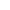 